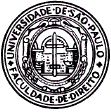 AULA 05	(17.04.2018)	–	REGULAÇÃO E DELIMITAÇÃO DE REGIMES			CASO PORTOS PÚBLICOS E PORTOS PRIVADOSLeitura Obrigatória:Acórdão TCU 989, 17 de maio de 2017.Leitura Complementar:GUERRA, Sérgio. Regulação Estatal sob a Ótica da Organização Administrativa Brasileira, Revista de Direito Público da Economia, ano 11, volume 4, outubro a dezembro de 2013.MOREIRA, Egon Bockmann. A Nova Lei dos Portos e os Regimes de Exploração dos Portos Brasileiros, in: Leonardo Coelho Ribeiro; Bruno Feigelson; Rafael Véras de Freitas (Organização). A Nova Regulação da Infraestrutura e da Mineração: Portos: Aeroportos: Ferrovias: Rodovias, Belo Horizonte, Fórum, 2015.MARQUES NETO, Floriano de Azevedo. Delimitação da Poligonal dos Portos Organizados e o Regime Jurídico dos Bens Públicos, in: PEREIRA, Cesar; WALLBACH SCHWIND, Rafael (Organização). Direito Portuário Brasileiro, São Paulo, Marcial Pons, 2015.São várias as peculiaridades de subsistemas regulatórios, como o de telecomunicações, energia elétrica e saneamento básico, por exemplo. Um dos fatores mais marcantes, porém, corresponde à existência de regras jurídicas específicas para disciplinar cada qual – afinal, nesses sistemas estão presentes serviços públicos específicos e seus próprios players e dinâmicas de mercado. No campo regulatório, é comum a fragmentação de regimes jurídicos em público e privado. No caso do setor de telecomunicações, por exemplo, serviços públicos são prestados em regime público ao passo que atividades econômicas autorizadas seguem o regime privado. Isso acarreta em importantes diferenças quanto aos deveres de universalização, ao título habilitante do exercício prestacional e à vinculação contratual. Iremos adentrar nesse debate a partir do estudo do Caso Portos Públicos e Portos Privados. Ao ler a decisão do TCU, procure endereçar os seguintes pontos:1.	Afinal de contas, o que significa regime jurídico? Que fontes do direito conformam o regime jurídico? Que autoridade indica qual é o regime jurídico aplicável? Ele pode ser determinado a priori ou apenas diante do caso concreto?2.	Faz sentido diferenciar dicotomicamente os regimes jurídicos em regime de direito público e regime de direito privado? O que significa dizer que um regime é de direito privado? Essas peculiaridades são ínsitas ao Direito Privado? E o que características estão abarcadas em um regime de direito público? Quem define quais características estão compreendidas em cada regime?3.	A atribuição de certo bem ou serviço a determinada pessoa de Direito Público torna o seu regime de execução naturalmente público? Caso positivo, qual a fonte normativa para tal definição?4.	Quais são as diferenças regulatórias em cada um dos regimes no setor dos portos? Que valores são protegidos no regime de direito público? Qual é a proposta da existência do regime de direito privado especificamente no setor de portos? Em que medida esses desenhos normativos impactam a exploração dos portos públicos?5.	Avalie o papel dos contratos no desenho dos regimes jurídicos na nova Lei dos Portos: quais são as grandes propostas de desenvolvimento setorial pela via da regulação? Qual o papel desempenhado pelos contratos administrativos de longo prazo nessa configuração?6.	Em que medida a instância controladora participa da conformação dos regimes jurídicos? Tal escolha, se existir, pode ser exercitada pelos órgãos de controle? Esse seria o caso do setor de portos?